May 24, 2024ICU Institute for Educational Research and ServiceAkiko Fujii／DirectorTo Prospective Contributors to Educational Studies (Vol. 67)This qualification form is required at the time of the submission of a manuscript to Educational Studies ifcertain conditions apply. Please check the criteria on the second page. If the conditions 2 or 3 apply to you, you are required to fill out the form below. Please obtain the signature from your guarantor (an IERS member) by either one of the following options:(a) The guarantor adds his/her digital signature to this application form, and the author submits the signed form to the IERS office.(b) The applicant asks the guarantor to send a submission application approval email directly to the IERS office.Once your manuscript is ready, ask your guarantor (an IERS member) to review your manuscript using a review sheet before submission. Then, create a response letter (description of how you have responded to your guarantor’s opinions and suggestions) to the review sheet. Please submit the review sheet and response letter together with this form and your manuscript to the IERS office via email by noon Saturday, August 31, 2024 (JST). For further inquiries, please contact us at es-iers@icu.ac.jp.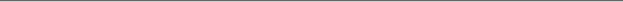 2024年5月24日国際基督教大学教育研究所所長　藤井　彰子『教育研究67号』投稿者各位『教育研究』投稿資格について　本フォームは、本誌投稿資格の2または3に該当する方が、『教育研究』へ論文を投稿する際に、原稿と併せて提出するものです。必要事項に全て記入し、次のいずれかの方法で保証人（学内の所員）の署名を得てください。
（a）保証人が投稿申請書に電子署名を付し、それを著者が教育研究所に提出する。
（b）保証人から教育研究所宛に、投稿申請承認メールを直接お送りいただくよう依頼する。　また、ご投稿前に保証人（学内の所員）に評価表を使用した論文の審査をご依頼ください。そして、その評価表に対する返答レター（保証人の意見や提案にどのように対応したか記述）をご作成ください。評価表と返答レターは、本フォームと原稿と併せてご提出ください。提出期限は 2024年8月31日（土）正午必着です。ご質問はes-iers@icu.ac.jpまでお問い合わせください。『教育研究』投稿資格Qualification for submission to Educational Studies(Revised in 1994, 2008, 2017, and 2022)May 24, 2024ICU Institute for Educational Research and ServiceAkiko Fujii／Director2024年5月24日国際基督教大学教育研究所所長　藤井　彰子Please refer to the description below before submitting your work as different processes are required based on your position. 所属によって必要な手続きが異なりますので、投稿の前に以下の説明をご参照ください。・Category 1: No need for approval from guarantor (保証人の審査・許可は不要)   IERS Member, IERS Research Fellow, Doctoral Course Student submitting the Abstract of Doctoral Dissertation, or IERS Open Lecturer (所員、研究員、学位論文要旨を投稿予定の博士後期課程学生、公開講演講師)The article can be submitted without being reviewed and accepted by the guarantor (IERS member) before submission.※However, this condition covers the following sections: research note, note, and book review.投稿前に保証人（学内の所員）の審査を受け、その許可を得る必要はなし。※ただし研究論文（審査付き）の投稿は適用外。・Category 2: Reviewed and Accepted by guarantor (保証人の審査・許可/単著可) IERS Research Institute Assistant, Doctoral Course Student submitting and abstract that is NOT of your Doctoral Dissertation, or Recommended by IERS Member (教育研究所助手、学位論文要旨以外を投稿予定の博士後期課程学生、所員推薦)The article must be reviewed and accepted by the guarantor (IERS member) before submission. 　                 In such a case, there is no need for joint authorship with the guarantor.投稿前に保証人（学内の所員）の審査を受け、その許可を得てから投稿すること。その場合、単著も認められる。・Category 3: Co-authored Article with guarantor Reviewed and Accepted by guarantor (保証人の審査・許可/共著のみ可) Master’s Course Student  (博士前期課程学生)The article must be reviewed and accepted by the guarantor (IERS member) before submitting. The article must be co-authored with the guarantor. 投稿前に保証人（学内の所員）の審査を受け、その許可を得てから投稿すること。保証人との共著でのみ投稿が許される。：：：： ( Year/Month/Day )：投稿資格Qualification for Submission投稿資格Qualification for Submission投稿資格カテゴリSubmission qualification category所員IERS Member所員IERS Member1教育研究所助手IERS Research Institute Assistant教育研究所助手IERS Research Institute Assistant2研究員IERS Research Fellow研究員IERS Research Fellow1博士後期課程学生Doctoral Course Student学位論文要旨Abstract of Doctoral Dissertation 1博士後期課程学生Doctoral Course Student学位論文要旨以外Except Abstract of Doctoral Dissertation2博士前期課程学生Master’s Course Student博士前期課程学生Master’s Course Student3公開講演講師IERS Open Lecturer公開講演講師IERS Open Lecturer1所員推薦Recommended Person by IERS Member所員推薦Recommended Person by IERS Member2